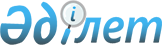 Қазақстан Республикасында саяжайлық, бау-бақшалық және жеке қосалқы шаруашылықтарды дамыту жөніндегі 2012 - 2014 жылдарға арналған шаралар кешенін бекіту туралыҚазақстан Республикасы Үкіметінің 2011 жылғы 7 желтоқсандағы № 1482 Қаулысы

      Қазақстан Республикасының Үкіметі ҚАУЛЫ ЕТЕДІ:



      1. Қоса беріліп отырған Қазақстан Республикасында саяжайлық, бау-бақшалық және жеке қосалқы шаруашылықтарды дамыту жөніндегі 2012 – 2014 жылдарға арналған шаралар кешені (бұдан әрі – Шаралар кешені) бекітілсін.



      2. Мүдделі орталық мемлекеттік органдар, облыстардың, Астана және Алматы қалаларының әкімдері:



      1) Шаралар кешенінің тиісінше және уақтылы орындалуын қамтамасыз етсін;



      2) жыл сайын, жарты жылдың және жылдың қорытындылары бойынша 15 шілдеге және 15 қаңтарға Қазақстан Республикасы Ауыл шаруашылығы министрлігіне Шаралар кешенінің іске асырылу барысы туралы ақпарат берсін.



      3. Қазақстан Республикасы Ауыл шаруашылығы министрлігі жыл сайын 1 тамызға және 1 ақпанға Қазақстан Республикасының Үкіметіне Шаралар кешенінің орындалу барысы туралы жиынтық ақпарат беруді қамтамасыз етсін.



      4. Осы қаулының орындалуын бақылау Қазақстан Республикасы Премьер-Министрінің Кеңсесіне жүктелсін. 



      5. Осы қаулы қол қойылған күнінен бастап қолданысқа енгізіледі.      Қазақстан Республикасының

      Премьер-Министрі                           К. Мәсімов

Қазақстан Республикасы  

Үкіметінің        

2011 жылғы 7 желтоқсандағы

№ 1482 қаулысымен   

бекітілген    

Қазақстан Республикасында саяжайлық, бау-бақшалық және жеке қосалқы шаруашылықтарды дамыту жөніндегі 2012 – 2014 жылдарға арналған шаралар кешеніЕскертпе: аббревиатуралардың толық жазылуы:
					© 2012. Қазақстан Республикасы Әділет министрлігінің «Қазақстан Республикасының Заңнама және құқықтық ақпарат институты» ШЖҚ РМК
				Р/с №Іс-шараның атауыЖауапты орындаушыларАяқтау нысаныОрындау мерзімі123451.Қалалардың айналасында орналасқан саяжайлық және бау-бақшалық учаскелер мен саяжайлық шаруашылық жүргізуге беруге болатын бос жер учаскелерін түгендеуді жүргізуОблыстардың, Астана және Алматы қалаларының әкімдіктеріАШМ-ге ақпарат2012 жылғы 5 қаңтар2.Түгендеу нәтижелерін саяжайлық шаруашылық жүргізу үшін жер учаскелерін беруге түскен өтініштер саны жөніндегі деректермен салыстыруОблыстардың, Астана және Алматы қалаларының әкімдіктеріАШМ-ге ақпарат2012 жылғы 25 қаңтар3.Түгендеу нәтижелерінен кейін сол өңірдің даму әлеуетін ескере отырып, саяжай учаскелеріндегі жаңадан салынуға немесе қайта жаңартылуға тиіс инфрақұрылым объектілеріне қажеттілікті айқындау және АШМ-ге ақпарат беруОблыстардың, Астана және Алматы қалаларының әкімдіктеріАШМ-ге ақпарат2012 жылғы 15 ақпан4.Саяжайлық, бау-бақшалық және жеке қосалқы шаруашылық субъектілері үшін суаратын суға төлемақы нормативтерін төмендету мүмкіндігін қарауОблыстардың, Астана және Алматы қалаларының әкімдіктері, АШМАШМ-ге ақпарат2012 жылғы 5 наурыз5.Өңірлердегі ӘКК, сондай-ақ бизнес-құрылымдардың мүмкіндіктерін пайдалана отырып, саяжайлық, бау-бақшалық және жеке қосалқы шаруашылық субъектілеріне тұқымдарды, көшеттерді, тыңайтқыштарды, өсімдіктер мен жеміс-жидек екпелерін қорғау құралдарын орталықтандырылған түрде жеткізу мәселесін пысықтауОблыстардың, Астана және Алматы қалаларының әкімдіктері, АШМАШМ-ге ақпарат2012-2014 жылдар

15 маусым6.Сервистік, тұтыну қызметтерін (жер жырту, тасымалдау, дайындау, сақтау және өткізу) көрсетуге бағытталған саяжай кооперативтерін құру және дамыту жұмыстарын ұйымдастыру мәселесін пысықтауОблыстардың, Астана және Алматы қалаларының әкімдіктеріАШМ-ге ақпарат2012-2014 жылдар

15 қаңтар, 15 шілде7.ӘКК арқылы өсімдік және мал шаруашылықтарын дамытуға саяжайлық, бау-бақшалық және жеке қосалқы шаруашылықтарға жеке тұлғаларға шағын кредиттер беруді ұйымдастыру жұмыстарын жүргізуОблыстардың, Астана және Алматы қалаларының әкімдіктеріАШМ-ге ақпарат2012-2014 жылдар

15 қаңтар,

15 шілде8Саяжай мүлкін ұрлау және тонау фактілері бойынша түскен арыздар негізінде неғұрлым криминогенді учаскелерді анықтап, ол жерлерде тиісті қоғамдық тәртіпті қорғау шараларын қабылдауОблыстардың, Астана және Алматы қалаларының әкімдіктері, ІІМАШМ-ге ақпарат2012-2014 жылдар

15 қаңтар,

15 шілде9Саяжайлық, бау-бақшалық және жеке қосалқы шаруашылықтар субъектілерінің өндірістік өнімдерді сатуы үшін, сондай-ақ өңірдегі ӘКК мүмкіндіктерін пайдалана отырып, коммуналдық базарлардан арнайы сауда қатарларын (орнын) бөлуОблыстардың, Астана және Алматы қалаларының әкімдіктері, ЭДСМАШМ-ге ақпарат2012-2014 жылдар

15 қаңтар,

15 шілдеЭДСМ–Қазақстан Республикасы Экономикалық даму және сауда министрлігіІІМ–Қазақстан Республикасы Ішкі істер министрлігіАШМ–Қазақстан Республикасы Ауыл шаруашылығы министрлігіӘКК–әлеуметтік-кәсіпкерлік корпорациялар